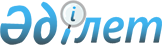 О внесении дополнения в совместный приказ Государственного секретаря - Министра иностранных дел Республики Казахстан от 24 декабря 2002 года N 08-1/77 и Министра внутренних дел Республики Казахстан от 27 декабря 2002 года N 806 "Об утверждении Инструкции о порядке выдачи виз Республики Казахстан" (зарегистрированный за N 2162)
					
			Утративший силу
			
			
		
					Совместный приказ Министра иностранных дел Республики Казахстан от 25 мая 2004 года № 08-1/123 и Министра внутренних дел Республики Казахстан от 23 июня 2004 года № 357. Зарегистрирован в Министерстве юстиции Республики Казахстан 19 августа 2004 года № 3022. Утратил силу совместным приказом и.о. Министра иностранных дел Республики Казахстан от 14 декабря 2009 года № 08-1-1-1/457 и Министра внутренних дел Республики Казахстан от 22 декабря 2009 года № 488

      Сноска. Утратил силу совместным приказом и.о. Министра иностранных дел РК от 14.12.2009 года № 08-1-1-1/457 и Министра внутренних дел РК от 22.12.2009 № 488 (вводится в действие с 01.03.2010).                           "Согласовано" 

                           Председатель 

                Комитета национальной безопасности 

                       Республики Казахстан 

                           17.08.2004 г. 

      В целях дальнейшей либерализации порядка выдачи виз Республики Казахстан ПРИКАЗЫВАЕМ:   

      1. Внести в совместный приказ  Государственного секретаря - Министра иностранных дел  Республики Казахстан от 24 декабря 2002 года N 08-1/77 и Министра внутренних дел Республики Казахстан от 27 декабря 2002 года N 806 (зарегистрированным в Реестре государственной регистрации нормативных правовых актов Республики Казахстан за N 2162, опубликованный в Бюллетене нормативных правовых актов центральных исполнительных и иных государственных органов Республики Казахстан N 25-26, с внесенными дополнениями и изменением совместным  приказом Министра иностранных дел Республики Казахстан от 3 декабря 2003 года N 08-1/187 и Министра внутренних дел Республики Казахстан от 18 декабря 2003 года N 724, зарегистрированным в Реестре государственной регистрации нормативных правовых актов Республики Казахстан за N 2662), следующее дополнение: 

      в Инструкции о порядке выдачи виз Республики Казахстан, утвержденной указанным совместным приказом: 

      в подпункте 4) пункта 9, подпункте 9) пункта 10, пункте 12-1 и абзаце третьем пункта 55 после слова "Японии" дополнить словами "Республики Корея". 

      2. Настоящий приказ вступает в силу со дня государственной регистрации в Министерстве юстиции Республики Казахстан.        Министр иностранных дел         Министр внутренних дел 

       Республики Казахстан           Республики Казахстан 

         
					© 2012. РГП на ПХВ «Институт законодательства и правовой информации Республики Казахстан» Министерства юстиции Республики Казахстан
				